附件：2022石油和化工企业销售收入前500家发布会参会报名回执表注：（1）参会报名两种方式：扫码报名或纸质报名(回执表请加盖公章回传到邮箱)；
 （2）开票两种方式：方式一扫码开票或方式二直接填写信息开票(需将Word版回传到邮箱)；（3）汇款账号及联系人：户  名：《化工管理》杂志社有限公司 开户行: 北京银行惠新支行 账  号：01090376000120105061281行  号：313100000984联系人：高峰     手机/微信：13522068576  电话/传真：010－58650585    邮箱：cemtop500@163.com地址：北京市朝阳区小营路19号中国昊华大厦A座8层（4）会议地点在市中心，酒店距机场12公里，打车需要40元，酒店距大连火车站2公里，打车需要10元，酒店距大连北站25公里，打车需要60元，请代表自行前往报到。单位名称通讯地址邮箱参会人员姓名参会人员性别参会人员职务参会人员手机是否已汇款是□     否□是□     否□是□     否□汇款日期汇款人汇款金额票据类型□增值税专用发票□增值税普通发票（纸质票）□增值税电子普通发票（扫码提交时需填写手机和邮箱）□增值税专用发票□增值税普通发票（纸质票）□增值税电子普通发票（扫码提交时需填写手机和邮箱）□增值税专用发票□增值税普通发票（纸质票）□增值税电子普通发票（扫码提交时需填写手机和邮箱）□增值税专用发票□增值税普通发票（纸质票）□增值税电子普通发票（扫码提交时需填写手机和邮箱）□增值税专用发票□增值税普通发票（纸质票）□增值税电子普通发票（扫码提交时需填写手机和邮箱）开票内容会议费会议费会议费会议费会议费方式一：填写发票抬头：              支付宝或微信扫码输入开票信息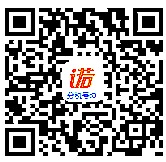 点击链接查看开票步骤：https://chinacem.net/6466.html方式一：填写发票抬头：              支付宝或微信扫码输入开票信息点击链接查看开票步骤：https://chinacem.net/6466.html方式一：填写发票抬头：              支付宝或微信扫码输入开票信息点击链接查看开票步骤：https://chinacem.net/6466.html方式二：直接填写下面开票信息(1)增值税普通发票开票信息单位名称：                         纳税人识别号：                     (2)增值税专用发票开票信息单位名称：                         纳税人识别号：                     地址、电话：                       开户行及账号：                     方式二：直接填写下面开票信息(1)增值税普通发票开票信息单位名称：                         纳税人识别号：                     (2)增值税专用发票开票信息单位名称：                         纳税人识别号：                     地址、电话：                       开户行及账号：                     方式二：直接填写下面开票信息(1)增值税普通发票开票信息单位名称：                         纳税人识别号：                     (2)增值税专用发票开票信息单位名称：                         纳税人识别号：                     地址、电话：                       开户行及账号：                     